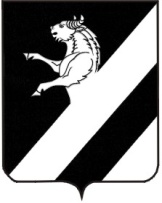 КРАСНОЯРСКИЙ   КРАЙ АЧИНСКИЙ   РАЙОНАДМИНИСТРАЦИЯ  ЛАПШИХИНСКОГО  СЕЛЬСОВЕТАПОСТАНОВЛЕНИЕ11.10.2021      		                             				           № 47-ПГО неотложных мерах по предупреждению гибели людей при пожарах и обеспечении пожарной   безопасности   на  территории Лапшихинского   сельсовета на осенне - зимний пожароопасный период 2021 – 2022 года	В целях обеспечения пожарной безопасности объектов и населенных пунктов Лапшихинского сельсовета, учитывая сложную обстановку с пожарами,  в соответствии с положением Федерального Закона от 06.10.2003 № 131-ФЗ «Об общих принципах организации местного самоуправления в Российской Федерации»,  Федерального Закона от 21.12.1994 № 69-ФЗ «О пожарной безопасности», руководствуясь ст. ст. 14,17 Устава Лапшихинского сельсовета, ПОСТАНОВЛЯЮ:	1. Утвердить план организационных и технических мероприятий по обеспечению пожарной безопасности населенных пунктов Лапшихинского сельсовета на осенне - зимний пожароопасный период 2021 – 2022 года согласно приложению.	2. Рекомендовать руководителям учреждений, организаций, предпринимателям, независимо от их организационно-правовых форм, жителям сельсовета обеспечить выполнение предложенных мероприятий. 	3.  Контроль выполнения постановления оставляю за собой.          4. Постановление вступает в силу после официального опубликования в  информационном листе   «Лапшихинский  вестник» и подлежит размещению на официальном сайте в сети «Интернет» по адресу: https://lapshiha.ru//. Глава Лапшихинского сельсовета                                     О.А. Шмырь                                                                             Приложение к постановлению Администрации Лапшихинского сельсоветаот 11.10.2021 № 47-ПГПЛАНорганизационных и технических мероприятий по обеспечению пожарной безопасности территорий и объектов Лапшихинского сельсовета на осенне-зимний пожароопасный период 2021-2022 года№ п/пНаименование мероприятийСрок исполненияОтветственные за исполнение12341Провести сходы граждан в населенных пунктах сельсовета с привлечением работников государственной противопожарной службы на тему «Предупреждение, тушение пожаров в населенных пунктах»ноябрь 2021 годаГлава сельсовета2Обновить списки пожарной дружиныноябрь 2021 годаГлава сельсовета3Провести разъяснительную работу среди населения с целью разъяснения повышенной пожарной опасности и ее предотвращенияноябрь 2021 годаГлава сельсоветаПредседатель Лапшихинского сельского Совета депутатов(по согласованию)4Следить за содержанием подъездов к пожарным водоемам, природным водоисточникам, водонапорным башням.Весь пожароопасныйпериодГлава сельсовета5Мониторинг и подготовку перечня бесхозных строений, отсутствующих указателей улиц, номеров домов, принятие мер по сносу данных строений, восстановлению отсутствующих указателей.Зимний периодГлава сельсовета6Изготовление (обновление) стендов по пропаганде мер пожарной безопасности в местах общего пользования населенных пунктов.Зимний  периодГлава сельсовета7Оснащение территорий общего пользования, муниципальных учреждений первичными средствами тушения пожаров и противопожарным инвентарем.4 кварталГлава  сельсовета8Проведение проверок наличия на усадьбах граждан первичных средств тушения пожаров и противопожарного инвентаря (багров, лопат, емкостей с водой и т.п.) для оказания первой помощи по тушению пожаров, наличия табличек с указанием инвентаря, выносимого на пожар.Зимний  период  Администрация сельсовета9Мониторинг и подготовку перечня домов населенных пунктов, с угрозой возникновения пожара, а также неблагополучных семей. Весь периодАдминистрация сельсовета